استمارة وصف المقرر الدراسي للعام الدراسي(2023-2024كلية الحكمة الجامعة  -- - - - - - - - - - - - - - - - - - - - - - - - - - - - - - - -الكلية: كلية الحكمة الجامعة – بغداد   القسم العلمي: الانكليزياسم المقرر الدراسي (المادة الدراسية): العربية العامة/ المرحلة الثانيةتاريخ ملء الملف :   18 /  11 / 2023- - - - - - - - - - - - - - - - - - - - - - - - - - - - - - - -دقـق الملف من قبل لجنة ضمان الجودة والأداء الجامعي في القسمالتوقيع:اسم عضو لجنة ضمان الجودة والأداء الجامعي في القسم: م.م سعد سميرالتاريخ:   /    / 2023وصف المقرر الدراسي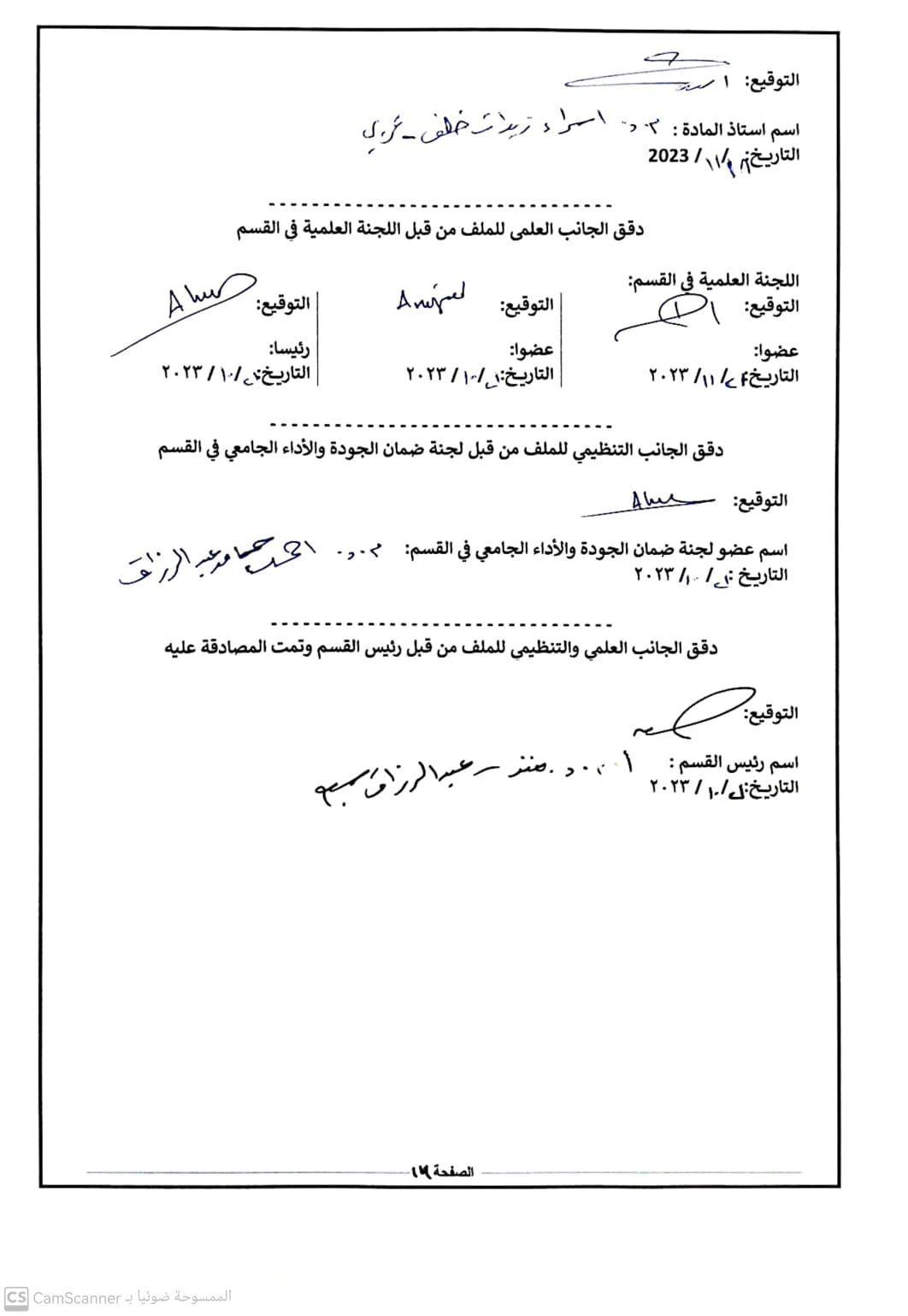 وزارة التعليم العالي والبـحث العلميجـــــهاز الإشـــــراف والتقـــويم العلــميدائرة ضمان الجودة والاعتماد الأكاديميالتوقيع   :اسم استاذ المادة :م.د.إسراء زيدان خلفالتاريخ:   18/11/ 2023التوقيع   :اسم رئيس القسم : د .منذر عبد الرزاق سبعالتاريخ:  18 /  11 / 2023يوفر وصف المقرر هذا إيجازاً مقتضياً لأهم خصائص المقرر ومخرجات التعلم المتوقعة من الطالب تحقيقها مبرهناً عما إذا كان قد حقق الاستفادة القصوى من فرص التعلم المتاحة. ولابد من الربط بينها وبين وصف البرنامج.المؤسسة التعليميةالمؤسسة التعليميةكلية الحكمة الجامعةكلية الحكمة الجامعةكلية الحكمة الجامعةالقسم العلمي القسم العلمي    قسم الانكليزي/ المرحلة الثانية   قسم الانكليزي/ المرحلة الثانية   قسم الانكليزي/ المرحلة الثانيةاسم المقرر (اسم المادة)اسم المقرر (اسم المادة)العربية العامةالعربية العامةالعربية العامةأشكال الحضور المتاحةأشكال الحضور المتاحة حضوري حضوري حضورينظام المقرر (فصلي/ سنوي)نظام المقرر (فصلي/ سنوي)النظام الفصليالنظام الفصليالنظام الفصليعدد الساعات الدراسية (الكلي)عدد الساعات الدراسية (الكلي)2ساعة اسبوعياً ( 60 ساعة الكلي)2ساعة اسبوعياً ( 60 ساعة الكلي)2ساعة اسبوعياً ( 60 ساعة الكلي)تاريخ إعداد هذا الوصف تاريخ إعداد هذا الوصف         18/ 11/ 2023        18/ 11/ 2023        18/ 11/ 2023أهداف المقرر:-أهداف المقرر:-أهداف المقرر:-أهداف المقرر:-البنية التحتية البنية التحتية البنية التحتية 1ـ الكتب المقررة المطلوبة اللغة العربية لأقسام غير الاختصاص/عبد القادر حسن أمين، حميد مخلف احمد الهيتيالدكتور قحطان رشيد، أ.د فاروق خلف (الجزء الثاني)اللغة العربية لأقسام غير الاختصاص/عبد القادر حسن أمين، حميد مخلف احمد الهيتيالدكتور قحطان رشيد، أ.د فاروق خلف (الجزء الثاني)2ـ المراجع الرئيسية (المصادر)  دروس اللغة العربية لغير الناطقين بها ، الدكتور: ف عبد الرحيم، ج2، 1418ه، المدينة المنورةدروس اللغة العربية لغير الناطقين بها ، الدكتور: ف عبد الرحيم، ج2، 1418ه، المدينة المنورةب ـ المراجع الالكترونية, مواقع الانترنيت ....شبكة ويكبيديا، والموسوعة الشاملة ومواقع اخرى كثيرة بحسب مايتلاءم مع فحوى الموضوع وتفرعاتهشبكة ويكبيديا، والموسوعة الشاملة ومواقع اخرى كثيرة بحسب مايتلاءم مع فحوى الموضوع وتفرعاتهمخرجات المقرر وطرائق التعليم والتعلم والتقييم:-الاهداف المعرفية   أن يطبق أسس المقرر أن يطلع على واقع بناء المقررأن يقارن بين بناء المقرراتأن يطبق بناء المقرر وفق مكونات المنهج أن يقارن بين مكونات المنهجأن يطبق بناء المقرر التتابعي والتكامليب – الأهداف المهاراتية الخاصة بالبرنامج ب1- الطرائق الاستكشافيةب2- المناقشة الجماعيةب3-الطريقة الحوارية     طرائق التعليم والتعلم      طرائق التقييم - طرق تقييم اكتساب الطلبة لمهارات التواصل، وتقنية المعلومات، والمهارات الكتابية والبحثية-	تقديم المشاريع عن طريق المهمة الدراسية-	التغذية الراجعة من الزملاء واستاذ المقررج- الأهداف الوجدانية والقيمية .ج1-وصف لمهارات العلاقات الشخصية ، والقدرة على تحمل المسؤولية المطلوب تطويرها:ج2-  ان يتحمل المسؤولية في البحث عن المعلومة.ج3- ان يشارك المتعلم في ورش العمل.    طرائق التعليم والتعلم تكوين فرق لاكمال المتطلباتالمشاركة في المناقشات داخل الصف وخارجه (الايميل ، المنتديات)  طرائق التقييمتقديم البحوث عن طريق نشر مهمة للطالب يرفق فيها تلك المشاريع.امتحان منتصف الكورس .اختبارات يومية مفاجئة .مشاركات ومناقشات صفية .واجبات بيتية .المناقشات التفاعلية.ج- الأهداف الوجدانية والقيمية .وصف لمهارات العلاقات الشخصية ، والقدرة على تحمل المسؤولية المطلوب تطويرها:ج1-  أن يتحمل المسؤولية في البحث عن المعلومة بشكل دقيق .ج2- أن يشارك المتعلم في عمل البحث ومايتطلب ذلك منه من جهد لكي يثبت نفسه أمام استاذه.ج3- التساؤل : إثارةالأسئلة لدى الطالب عن كيفية البحث في المعاجم  وأنواع المدارس المعجمية والمصادر المناسبة وكيفية التغلب على المعوقات وأسباب فشل أو نجاح العملية البحثية وطرق علاجها .    طرائق التعليم والتعلم التقارير القصيرة والمتكاملة .المشاركة في المناقشات داخل الصف وخارجه (الايميل ، المنتديات).     طرائق التقييمتقديم المشاريع عن طريق نشر مهمة للطالب يرفق فيها تلك المشاريعاعداد دراسات المقارنة بين العلماء الموجودة فعلا في الحياة الواقعية .إعداد التقارير ليتعرف الطالب على آلية البحث المطلوبة منه في النحو والأدب ومعرفة كيفية تطبيقها على ارض الواقع .د -المهارات العامة والتأهيلية المنقولة (المهارات الأخرى المتعلقة بقابلية التوظيف والتطور الشخصي).تمكين الطالب من المهارات العامة حول امكانية مناقشة وتحليل الأمثلة الفعلية للنحو.تمكين الطالب من التعامل مع مختلف المفاهيم الخاصة بمنهج المادة.تمكين الطالب من القدرة على التكلم باللغة العربية الصحيحة الخالية من الأغلاط النحوية.بنية المقرر الدراسيبنية المقرر الدراسيبنية المقرر الدراسيبنية المقرر الدراسيبنية المقرر الدراسيبنية المقرر الدراسيبنية المقرر الدراسيبنية المقرربنية المقرربنية المقرربنية المقرربنية المقرربنية المقررالأسبوعالساعاتمخرجات التعلم المطلوبةاسم الوحدة / أو الموضوعطريقة التعليمطريقة التقييم12تحقيق أهداف معرفية وأهداف وجدانيةأقسام الكلام: اسم ـ فعل ـ حرفمحاضرات ونقاشتدريبات عن الموضوع22تحقيق أهداف معرفية وأهداف وجدانيةالمبني والمعربمحاضرات ونقاشتدريبات عن الموضوع32امتحانات الشهر الأول42تحقيق أهداف معرفية وأهداف وجدانيةالفعل الماضي وإضافته الى الضميرمحاضرات ونقاشامتحانات نظرية وواجبات منزلية52تحقيق أهداف وجدانيةالفعل الماضي وإضافته إلى الضمير المستتر والضمير البارز محاضرات ونقاشتدريبات عن الموضوع62تحقيق أهداف معرفية وأهداف وجدانيةالفعل المضارع مسند إلى بعض الضمائرمحاضرات ونقاشتطبيق تمارين عن الموضوع72تحقيق أهداف معرفية وأهداف وجدانيةالعدد من 21الى30 مع المعدود المذكرمحاضرات ونقاشعمل مهمة دراسية تحتوي على كلمات يستخرج منها العدد82تحقيق أهداف معرفية وأهداف وجدانيةالفعل المضارع مسند إلى بعض الضمائر،علامة رفع الفعل المضارعمحاضرات ونقاشعمل مهمة دراسية تحتوي على كلمات يستخرج منها العدد92تحقيق اهداف القياس والتقويمامتحان تحريريامتحان تحريري102تحقيق أهداف معرفيةالجملة الاسمية والفعليةمحاضرات ونقاشعمل مهمة دراسية تحتوي على جمل اسمية وفعلية112تحقيق أهداف معرفيةتانيث الأسماء الدالة على الألوان، الفرق بين (عمر وعمرو )محاضرات ونقاشعمل مهمة دراسية تحتوي على سماء والطلب من الطالب تانيث الاسماء121تحقيق اهداف القياس والتقويمامتحان الفصل الدراسي الأولامتحان حضوري132تحقيق أهداف معرفية وأهداف وجدانيةحذف النون في الأفعال الخمسة في حالة النصب ، وبناء الفعل المضارع المسند الى نون النسوةمحاضرات ومناقشةعمل تمارين142تحقيق أهداف معرفية وأهداف وجدانيةحذف النون في الأفعال الخمسة في حالة الجزممحاضرات ونقاشعمل مهمة دراسية تحتوي على كلمات تستخرج من الفاعل152تحقيق أهداف معرفية وأهداف وجدانيةامتحانات نصف السنةمحاضرات ونقاضعمل واجب بيتيبنية المقرر بنية المقرر بنية المقرر بنية المقرر بنية المقرر بنية المقرر 162تحقيق أهداف معرفية وأهداف وجدانيةاعراب جمع المذكر السالممحاضرات ونقاشعمل واجب بيتي لاستخراج الكلمات ونوع الخبر172تحقيق أهداف معرفية وأهداف وجدانيةإعراب الاسماء الخمسةمحاضرات ونقاشعمل واجب بيتي لاستخراج الكلمات ونوع الخبر181تحقيق أهداف القياس والتقويمامتحان الفصل الدراسي الثانيامتحان تحريري192تحقيق أهداف معرفية وأهداف وجدانيةالفعل المعتل والصحيحمحاضرات ونقاشواجب صفي202تحقيق أهداف معرفية وأهداف وجدانيةالفعل المزيدمحاضرات ونقاشواجب صفي21تحقيق أهداف معرفية واهداف وجدانيةإسناد المضارع الى الضمائرمحاضرات ونقاشواجب صفي22تحقيق أهداف معرفية واهداف وجدانيةالنعت والمنعوتمحاضرات ونقاشواجب صفي23تحقيق أهداف معرفية واهداف وجدانيةالممنوع من الصرفمحاضرات ونقاشواجب صفي24تحقيق أهداف معرفية واهداف وجدانيةنصوص من مسرحيات معينة لتطبيق القراءة الصحيحةمحاضرات ونقاشعمل تمارين25تحقيق أهداف معرفية واهداف وجدانيةالنصوص الأدبية(كعب بن زهير)محاضرات ونقاشعمل تمارين26تحقيق أهداف معرفية واهداف وجدانية(النابغة الذبياني)محاضرات ونقاشعمل تمارين27تحقيق أهداف معرفية واهداف وجدانيةالأعشىمحاضرات ونقاشاسئلة وأجوبة عن الموضوع28تحقيق أهداف معرفية واهداف وجدانيةالمنخل اليشكريمحاضرات ونقاشاسئلة وأجوبة عن الموضوع292تحقيق أهداف القياس والتقويممراجعة المادة الدراسيةمحاضرات ونقاشاسئلة وأجوبة عن الموضوع30تحقيق أهداف القياس والتقويمالامتحانات النهائيةمحاضرات ونقاشعمل امتحان تحريريخطة تطوير المقرر الدراسي الإطلاع على كثير من المصادر سهلة الطرح ، يستطيع الطالب أن يكوِّن من خلالها فكرة عن الموضوع، ويكون بنفس الوقت ملم بمما يطرح عليه الاستاذ من مواضيع وأن تكون المادة في متناول الطالب ليكون على علم مسبق بالمادة وفهمها مع ‘طاء المصادر البسيط التي تخدم فكره واستيعابه المعرفي في كونه طالب في المرحلة الثانية فالمصادر الكثيرة تثري المحاضرة بالمعلومات القيمة.